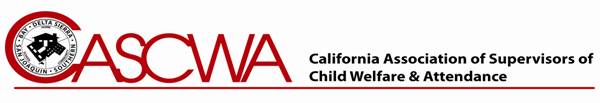 3/11/2021CASCWA Lee Lundberg Outstanding Service Award RecipientsCASCWA Lee Lundberg Outstanding Service Award RecipientsYearRecipient2022Rick Riegel2021Michelle Walsh2020Brian Chandler2019Jeni Mendel2018Griselda Cardenas2017Tim Catlin2016Maria Hwang de Bravo2015Alan Del Simone2014David Kopperud2013Rickey Jones2012Benita Washington2011Betty Folsom2010Sherri Hanna2009Jan Treff2008Tom Mangione2007Dennis Wiechmann2006Debbie Morris2005Sherman Garnett and Joe Taylor2004Jerry Hime2003Tad Kitada2002Frank Boehler2001Rob Gerig2000Joe Brucia1999Bob Brazil1998Jack Erickson1997Phil Kauble1996(CASCWA State Award Named in Honor of Lee Lundberg)1996Chris Mizzani1995Lillie Wilson1994Bill Booth1993Jean Stovall1992Milt Dooley1991 John Burton1990CASCWA Initiates Outstanding Service Award – “Golden Rule”